        РЕГЛАМЕНТ ЗАБЕГАМЕЖДУНАРОДНЫЙ ВЛАДИВОСТОКСКИЙ ЛЕДОВЫЙ ПОЛУМАРАФОН “HonorVladivostokIceRun”1. ОБЩЕЕ ПОЛОЖЕНИЕСпортивно-массовое  мероприятие «Владивостокский ледовый полумарафон - HONOR VladivostokIceRun» (далее – забег), открывает начало ежегодного проведения массовых спортивных мероприятий по льду замершего моря у берегов Русского острова, бухта Новик, территория спортклуба Novik.2. ЦЕЛИ И ЗАДАЧИЗабег проводится с целью пропаганды здорового образа жизни среди всех возрастных групп населения.Основные задачи:- популяризация оздоровительного бега и бега на длинные дистанции в зимних условиях;- привлечение к участию в пробеге любителей бега, спортсменов различных возрастов;- пропаганда оздоровительного бега, как активного вида отдыха,- укрепление здоровья населения.3. МЕСТО И СРОКИ ПРОВЕДЕНИЯ МЕРОПРИЯТИЯЗабег проводится 24 февраля 2018 года, Россия, Приморский край, г. Владивосток, о. Русский, бухта Новик.Старт на льду, спортклуб Novik о. Русский (прибрежная зона).Карта трассы приведена в Приложении 1. (Организаторы оставляют за собой право внесения изменений по маршруту)4. РУКОВОДСТВО ПРОВЕДЕНИЕМ МЕРОПРИЯТИЯОбщее руководство, подготовку и проведение мероприятия осуществляет беговой клуб«RunDnsRun»Спортивный директор: Гаева Ольга.5. ПРОГРАММА МЕРОПРИЯТИЯВыдача стартовых пакетов производится с 21 по 23 февраля, с 10.00 до 20.00  адрес будет опубликован ближе к дате мероприятия. Дистанции:-   Дистанция 0,5 км (детский забег);-   Дистанция 5 км; (в том числе командный забег и семейный забег)-   Дистанция 10 км;-   Дистанция 21,1 км.Расписание:9:00 – открытие мероприятия;10:00 – старт дистанции 21,1 км;10:15– старт дистанции 0,5 км;            11:20 – старт дистанции 10 км;11:20 – старт дистанции 5 км;11:30 – 14:00 – финиш участников;14:30 – 15:00 – церемония награждения;16:00 – закрытие мероприятия, пионерский костёр.* могут быть корректировки времени.6. УЧАСТНИКИ МЕРОПРИЯТИЯК участию допускаются все желающие, в том числе спортсмены ВУЗов, техникумов, лицеев, школ, учреждений дополнительного образования, ЦСП, КФК, спортивных и детских клубов г. Владивостока, Приморского края, в том числе и иностранные граждане, принимающие правила организации забега, не имеющие противопоказаний по состоянию здоровья и получившие медицинский допуск (справку) на все дистанции из любого медицинского учреждения и врача, прошедшие предварительную регистрацию и оплатившие стартовый взнос.Лимит участников 1000 человек:0,5 км – 150 чел;5 км – 350 чел;10 км – 200 чел;21,1 км – 300 чел.Возрастные группы участников:6 – 13 лет, детский забег (только 0,5км родители провожают и встречают на финише);13 - 15 лет семейный забег (в сопровождении родителей только на 5 км)16 – 17 лет, юноши и девушки; (только на 5 км с письменным разрешением родителей)18 – 29 лет, мужчины и женщины;30 – 39 лет, мужчины и женщины;40 – 49 лет, мужчины и женщины;50 – 59 лет, мужчины и женщины;60 + , мужчины и женщины.Лимит прохождения дистанции 21,1 км – 4 часа.Лимит прохождения дистанции 10 км – 3 часа.Лимит прохождения дистанции 5 км (семейный забег) – 2 часа.Лимит прохождения дистанции, детский забег 0,5 км – 30 минут.Участники, не дошедшие до отметки финиша, по истечению лимита времени, снимаются с дистанции и доставляются к месту финиша на спец. транспорте.7. ОБЕСПЕЧЕНИЕ БЕЗОПАСНОСТИ УЧАСТНИКОВ И ЗРИТЕЛЕЙБезопасность участников при прохождении дистанции полумарафона обеспечивается МЧС, УВД, машинами скорой помощи, пунктом оперативного реагирования, волонтёрами- медиками. Участники, сошедшие с дистанций, доставляются к месту финиша на спец. транспорте.Во избежание травм и недопущения нарушения техники безопасности, участники должны иметь спортивную форму и спортивную обувь (см. пункт 8).Каждый зарегистрированный участник будет застрахован.Страховой полис участника  действует с момента прибытия спортсмена к месту старта и до момента финиша или снятия с дистанции.На трассе забега запрещается выбрасывать бумагу, стаканчики, бутылки, крышки от бутылок и прочий мусор. Весь мусор разрешается выбрасывать на пунктах питания в специально подготовленные контейнеры, либо нести с собой к месту финиша. Данное требование относится ко всем участникам забега, судьям, волонтерам, техническому персоналу, журналистам и сопровождающим.Организаторы имеют право дисквалифицировать, не допустить до забега если участник находится в алкогольном опьянении.8. ОСОБЕННОСТИ ТРАССЫ И РЕКОМЕНДУЕМОЕ СНАРЯЖЕНИЕВо время забега может меняться погодные изменения, в том числе смена направления ветра.  Важно! Предусмотреть правильную и надежную экипировку в режиме холода и бега по льду.Среднестатистические температуры у места старта и во время старта:  от -5 до -15 по Цельсию.Всем участникам забега настоятельно рекомендуется иметь при себе следующие вещи и спортивную экипировку:Обувь- кроссовки с металлическими шипами;или- обычные кроссовки с надетыми на них шипованными накладками;- обычные беговые или трейловые кроссовки, если на трассе в день забега будет снежный накат.Низ- первый слой утепляющий (термобельё);- второй слой защитный, спортивные штаны.Верх- первый слой влагоотводящий, футболка с коротким рукавом (из компрессионной ткани или синтетики);- второй слой утепляющий, кофта (из флисовой ткани);- третий слой защитный, куртка (из балоньевой или мембранной ткани);- высокий воротник, шарф или «баф»/балаклава для защиты шеи;- перчатки или варежки;- рюкзак. (при необходимости)Голова- спортивная шерстяная или флисовая шапка;- маска (по желанию);- солнцезащитные очки (по желанию).Зрителям рекомендуется учитывать отрицательную температуру и одеваться в соответствие с погодой.9. ОПРЕДЕЛЕНИЕ ПОБЕДИТЕЛЕЙОсуществляется с помощью электронной системы MYLAPS. Победители абсолютных зачетов определяются по ган-тайму, победители возрастных категорий определяются по чип-тайму (чистое время).ОДИНОЧНЫЙ ЗАЧЁТНа дистанциях 5 км, 10 км и 21,1 кмпроводится абсолютный зачёт и зачет по возрастным группам.КОМАНДНЫЙ ЗАЧЁТНа дистанции 5 км проводится абсолютный зачёт среди команд. Количество участников от 5 человек. Победители определяется по сумме времени первых пяти участников команды.Отчет о проведении забега и итоговые протоколы будут опубликованы на сайте honor.vladivostokice.run, rundnsrun.ru и russiarunning.com, а также в группах в социальных сетях через 3 рабочих дня после окончания мероприятия. За информацию, представленную на других информационных источниках организаторы ответственности не несут.10. ПУНКТЫ ПИТАНИЯ И ОБОГРЕВАНа дистанциях через каждые 2.5 км  расположены пункты питания, обогрева и туалеты.В рацион входит горячий чай, негазированная вода, изотоник, сухофрукты, гематоген. Пожалуйста, бросайте пустые стаканчики в мусорные баки, расположенные возле точек питания. Туалеты  и пункты питания также расположены в стартовой, финишной зоне.11. НАГРАЖДЕНИЕПризовой фонд 300 000 рублей (сумма призового фонда может быть скорректирована) распределяется между победителями в одиночном абсолютном зачёте на дистанциях 21,1 км, 10 км и 5 км.21,1 км.Мужчины: 1 место – 35 000 р.; 2 место – 25 000 р.; 3 место – 15 000 р.Женщины: 1 место – 35 000 р.; 2 место – 25 000 р.; 3 место – 15 000 р.10 км.Мужчины: 1 место – 24 000 р.; 2 место – 16 000 р.; 3 место – 10 000 р.Женщины: 1 место – 24 000 р.; 2 место – 16 000 р.; 3 место – 10 000 р.5 км:Мужчины: 1 место – 12 000 р.; 2 место – 8 000 р.; 3 место – 5 000 р.Женщины: 1 место – 12 000 р.; 2 место – 8 000 р.; 3 место – 5 000 р.Абсолютные победители  на дистанциях 5 км, 10 км, 21,1 км среди мужчин и женщин, а также команды, награждаются кубками.Все участники, прошедшие заявленную дистанцию награждаются памятными медалями забега.12. ФИНАНСИРОВАНИЕ Все расходы по подготовке забега, оплате судейства, награждению победителей, призеров  и участников, оплачиваются за счёт спонсорских средств и стартовых взносов.Расходы  по участию в забеге (суточные, проезд, питание, проживание, прокат необходимого снаряжения)  несут командирующие организации или сами участники.Стартовые взносы:9 октября – 31 октября:21,1 км – 1690 рублей; 10 км – 1690 рублей;5 км – 1690 рублей; 0,5 км – 590 рублей.1 ноября – 14 декабря:21,1 км – 1990 рублей; 10 км – 1990 рублей;5 км – 1990 рублей; 0,5 км – 590 рублей.15 декабря – 31 января:21.1 км – 2290 рублей;10 км – 2290 рублей;5 км – 2290 рублей; 0,5 км – 590 рублей.1 февраля – 6 февраля:21,1 км – 2590 рублей;10 км – 2590 рублей;5 км – 2590 рублей; 0,5 км – 590 рублей.07 – 17 февраля:21,1 км – 2990 рублей;10 км – 2990 рублей;5 км – 2990 рублей;0,5 км – 590 рублей.Скидки:100% - абсолютным победителям предыдущего официального забега бегового клуба RunDnsRun в абсолютном зачете (промокод уточнять у организаторов на info@vladivostokice.run);50% - пенсионерам(по возрасту);До 15% - участникам официальных забегов бегового клуба RunDnsRun. (по персональным промокодам)Согласно положению, в случае отказа от участия в мероприятии, стартовые взносы участнику не возвращаются, но участник имеет право забрать свой стартовый пакет. Или переоформить на другого человека свой слот, для этого пишется заявка на info@vladivostokice.run в формате: прошу переоформить с ФИО на ФИО, номер телефона, e-mail, возраст, пол того человека на которого переоформляется слот.13. ЗАЯВКИДля участия в мероприятии необходимо подать предварительную он-лайн заявку и оплатить стартовый  взнос на сайте http://honor.vladivostokice.run/  до 17 февраля 2017 г.Для участия команды необходимо отправить заявку на почту info@vladivostokice.run.Для участия на дистанции 0,5км; 5 км; 10 км; 21,1 км необходимо предоставить справку (заключение спортивного врача или терапевта на основание ЭКГ, из любого медицинского учреждения или спортивного диспансера), разрешающую участие в забеге, действующую на дату проведения мероприятия.Дети до 18 лет допускаются только, при наличии разрешения от родителей на участие в забеге.На дистанцию 0,5 км (детский забег) допускаются дети от 6-13 лет, родители встречают и провожают на старте/финише.Получение стартового пакета осуществляется по документу, удостоверяющему личность а так же при наличии медицинской справки на все дистанции. Получение стартовых пакетов участников в возрасте 6-17 лет осуществляется родителями. Родителям необходимо предоставить разрешение для участия в забеге на ребёнка и документ удостоверяющий личность на себя и ребёнка.14. ХРОНОМЕТРАЖХронометраж осуществляется с помощью электронной системы MyLaps. Каждому участнику будет выдан номер (манишка с номером) с электронным чипом.Протесты и претензии, касающиеся итогового личного результата участника, отправляются на почту info@vladivostokice.run  самим участником или его представителем (тренером, родственником). Протесты и претензии рассматриваются организаторами забега в течении суток. (в рабочие дни)15. КОНТАКТЫПо всем возникающим вопросам обращаться:По адресу: г. Владивосток, пр-т Красного знамени, д. 59, оф. 503По телефону: 8-800-505-47-20, +7 967-719-13-55.По почте: info@vladivostokice.runПОЛОЖЕНИЕ ЯВЛЯЕТСЯ ОФИЦИАЛЬНЫМ ВЫЗОВОМ НА МЕРОПРИЯТИЕПриложение 1. Карта трассы (*маршрут может быть изменен)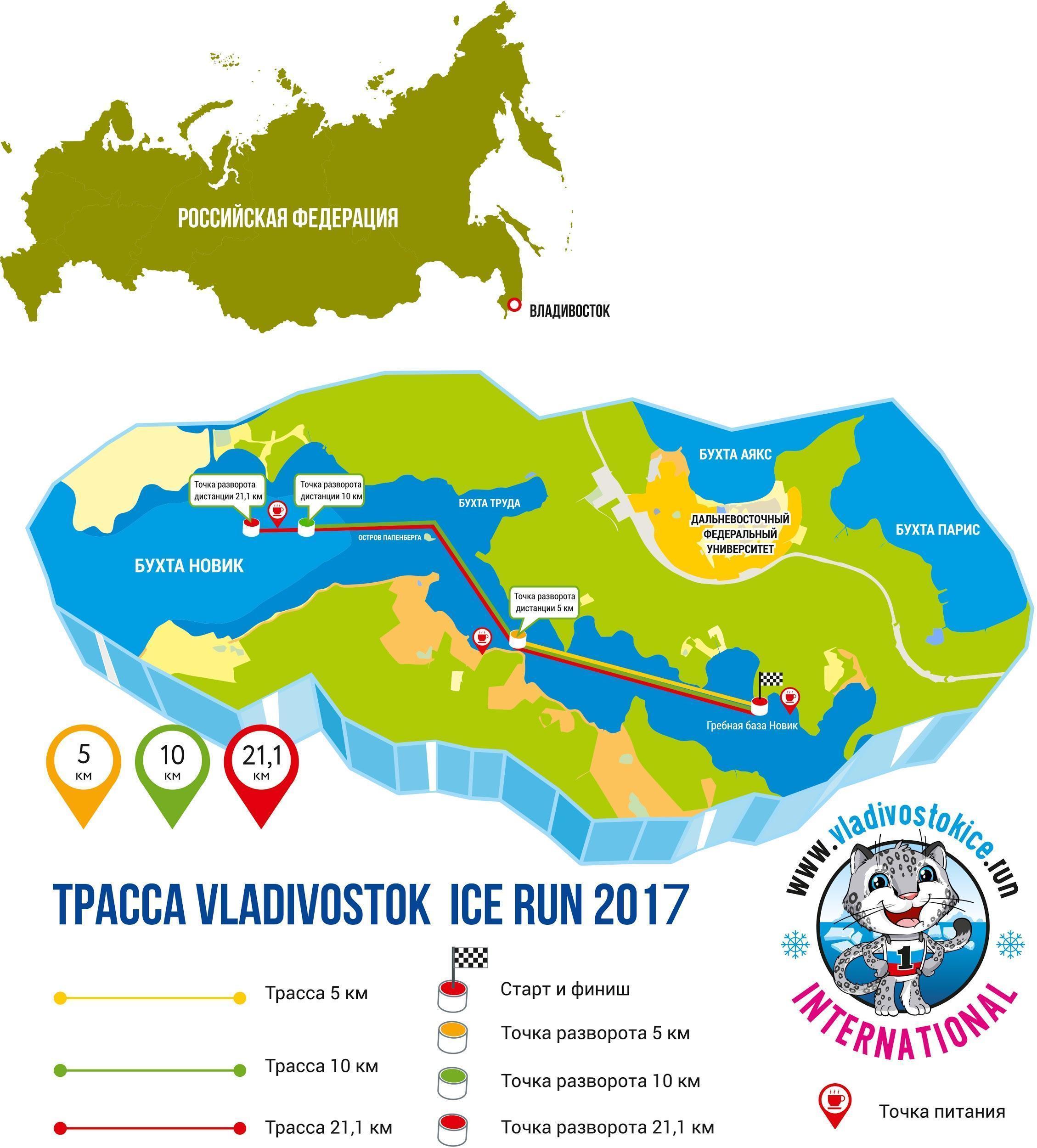 